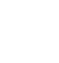 НОВООДЕСЬКА МІСЬКА РАДАМИКОЛАЇВСЬКОЇ ОБЛАСТІ  ВИКОНАВЧИЙ КОМІТЕТР І Ш Е Н Н Я           20 жовтня 2021                      м. Нова Одеса                                 №  192Про надання згоди на укладання угоди,від імені малолітньої дитиниВідповідно до статті 34 Закону України «Про місцеве самоврядування в Україні»,  статей 32, 203 Цивільного Кодексу України, статті 177 Сімейного Кодексу України,  статей 17, 18 Закону України «Про охорону дитинства», пункту 67 «Порядку провадження органами опіки та піклування діяльності, пов'язаної із захистом прав дитини», затвердженого Постановою КМУ від 24.09.2008 року №866, розглянувши заяву громадянки України Особа 1 щодо надання органом опіки та піклування згоди на здійснення правочину щодо  дарування майна, виконавчий комітет міської радиВИРІШИВ:1. Надати згоду громадянці України Особа 1 20 жовтня 1985 року народження,  на укладення договору дарування нею таких земельних ділянок: земельна ділянка площею 2,657 га з кадастровим номером ______; земельна ділянка площею 10,3258 га з кадастровим номером _____;  земельна ділянка площею 5,8831 га з кадастровим номером _____; земельна ділянка площею 6,0014 га з кадастровим номером _______; земельна ділянка площею 4,2024 га з кадастровим номером _______; земельна ділянка площею 10.5238 га з кадастровим номером _____; які розташовані на території Новоодеської міської ради (с.Троїцьке), Миколаївського району, Миколаївської області, на ім’я малолітньої дитини Особа 2, дата року народження.2. Дозволити законному представнику Особа 3 на підписання договору дарування від імені та на ім’я малолітнього сина Особа 2 на прийняття  ним в дар земельних ділянок.         3. Зобов’язати Особа 1 в місячний термін  надати до служби у справах дітей Новоодеської міської ради витяги з Державного реєстру речових прав  на нерухоме майно.        4. Контроль за виконанням  рішення покласти на начальника служби у справах дітей Новоодеської міської ради Чернявську Л.С.Міський голова                                                                        Олександр ПОЛЯКОВ